OPEN DAY MINUTESWP2/Task 5.7April 22,2023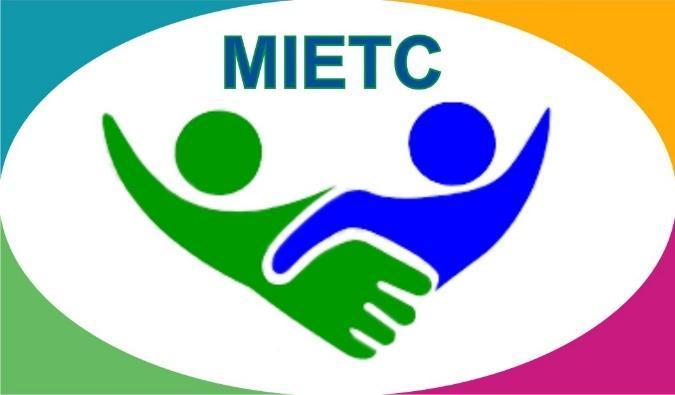 DEVELOPMENT OF A MASTER PROGRAMME IN THE MANAGEMENT OF INDUSTRIAL ENTREPRENEURSHIP FOR TRANSITION COUNTRIES610198-EPP-1-2019-1-ES-EPPKA2-CBHE-JP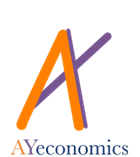 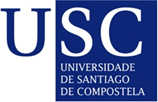 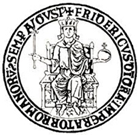 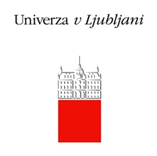 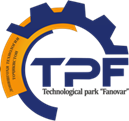 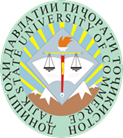 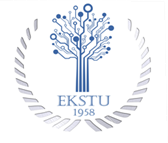 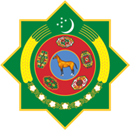 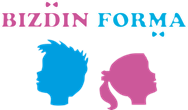 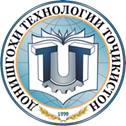 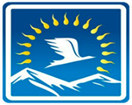 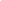 Table of ContentsAttendants.............................................................................................................................3Minutes.................................................................................................................................6WP 1. Description..................................................................................................................6WP.2  Fotos........................................................................................................................  6-8AttendantsMinutesOn April 21, 2023, an Open Day was held at the Karaganda University of Kazpotrebsouz. The university was visited by graduating students and students from colleges and other universities. On this day, a unique opportunity was presented to get acquainted with the advantages of the university in order to make an important decision for yourself when choosing a university. At an interactive event right on the university square, everyone could demonstrate their abilities. In the hall of the Palace of Students, guests received a lot of positive emotions from an exciting concert program organized by students. At the exhibition and presentation of educational programs, applicants learned a lot of new and useful information about all the nuances of entering the educational program “Economics” and “Technological Entrepreneurship” at higher educational institutions.Fotos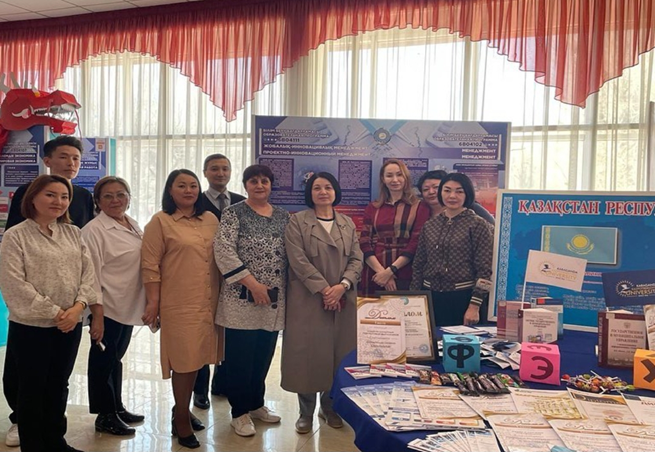 3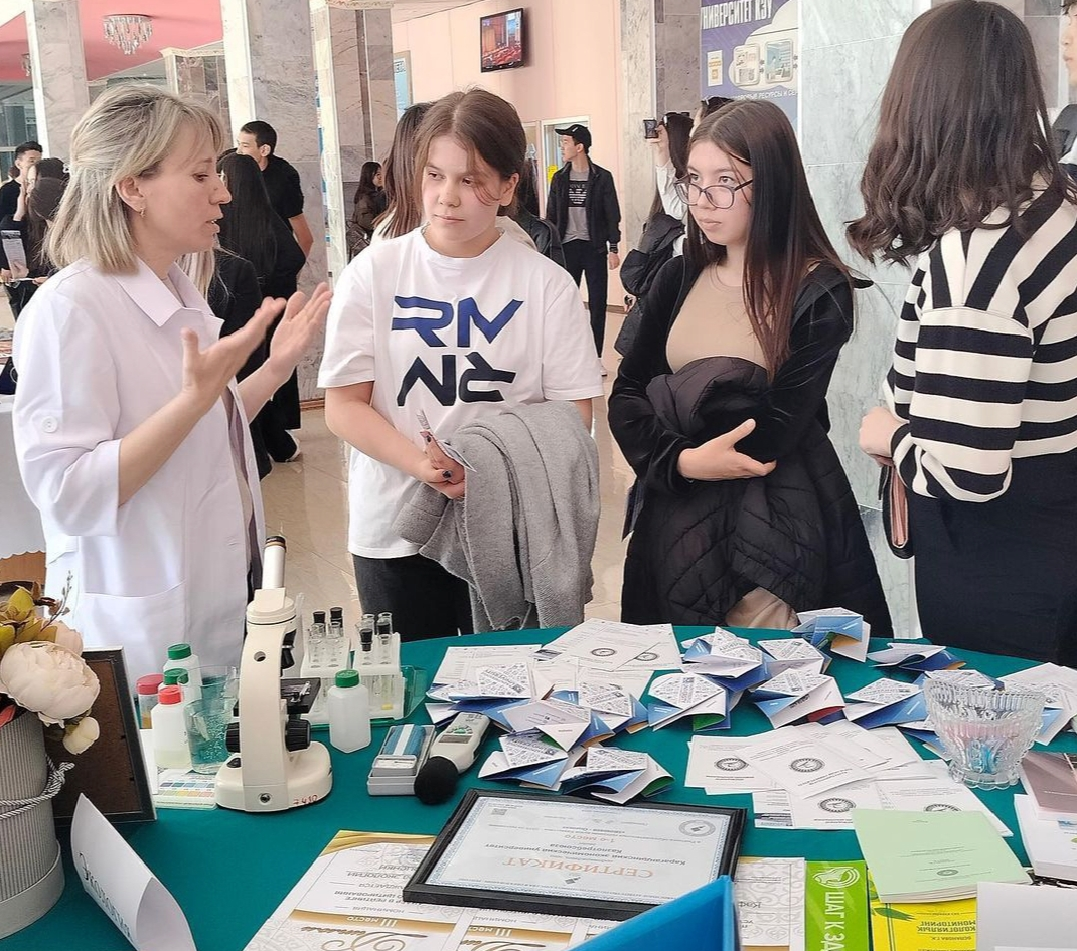 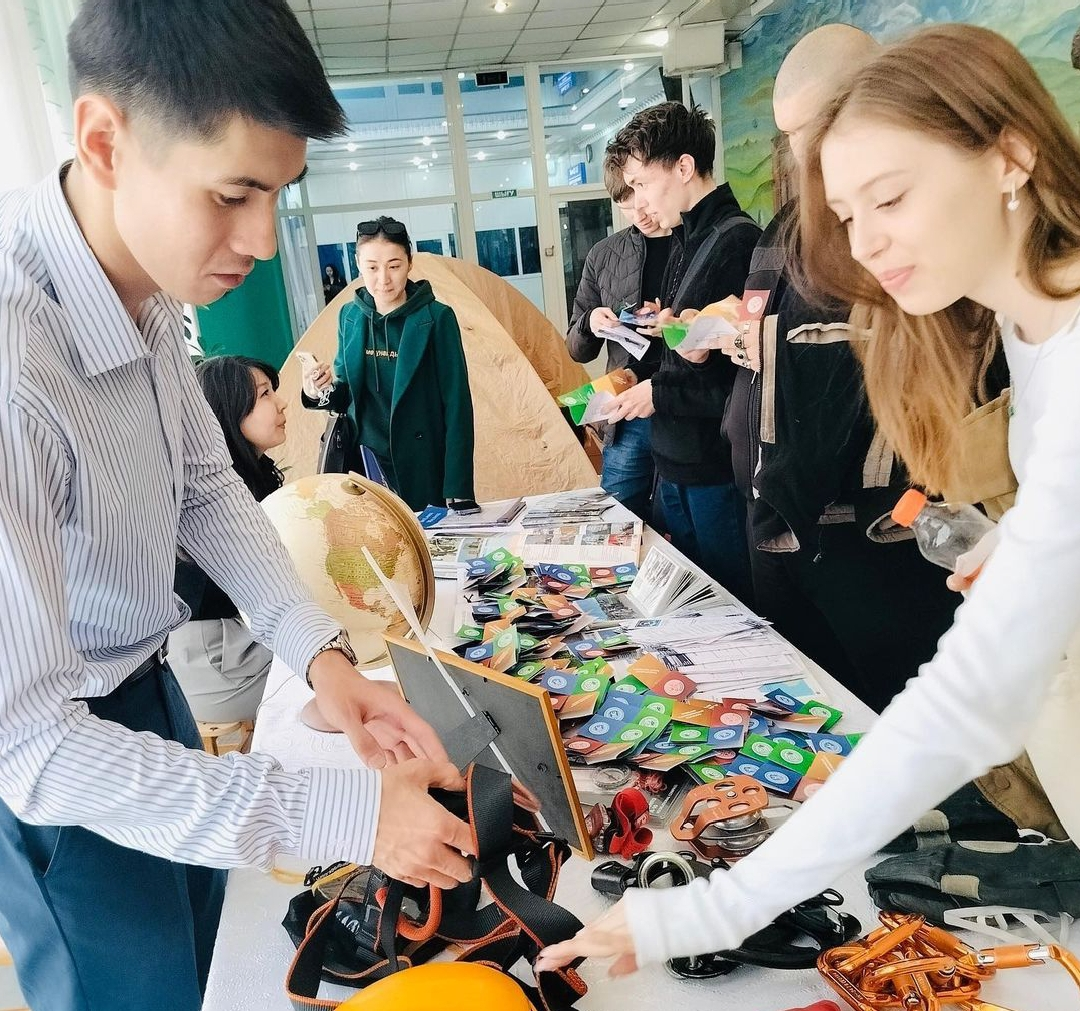 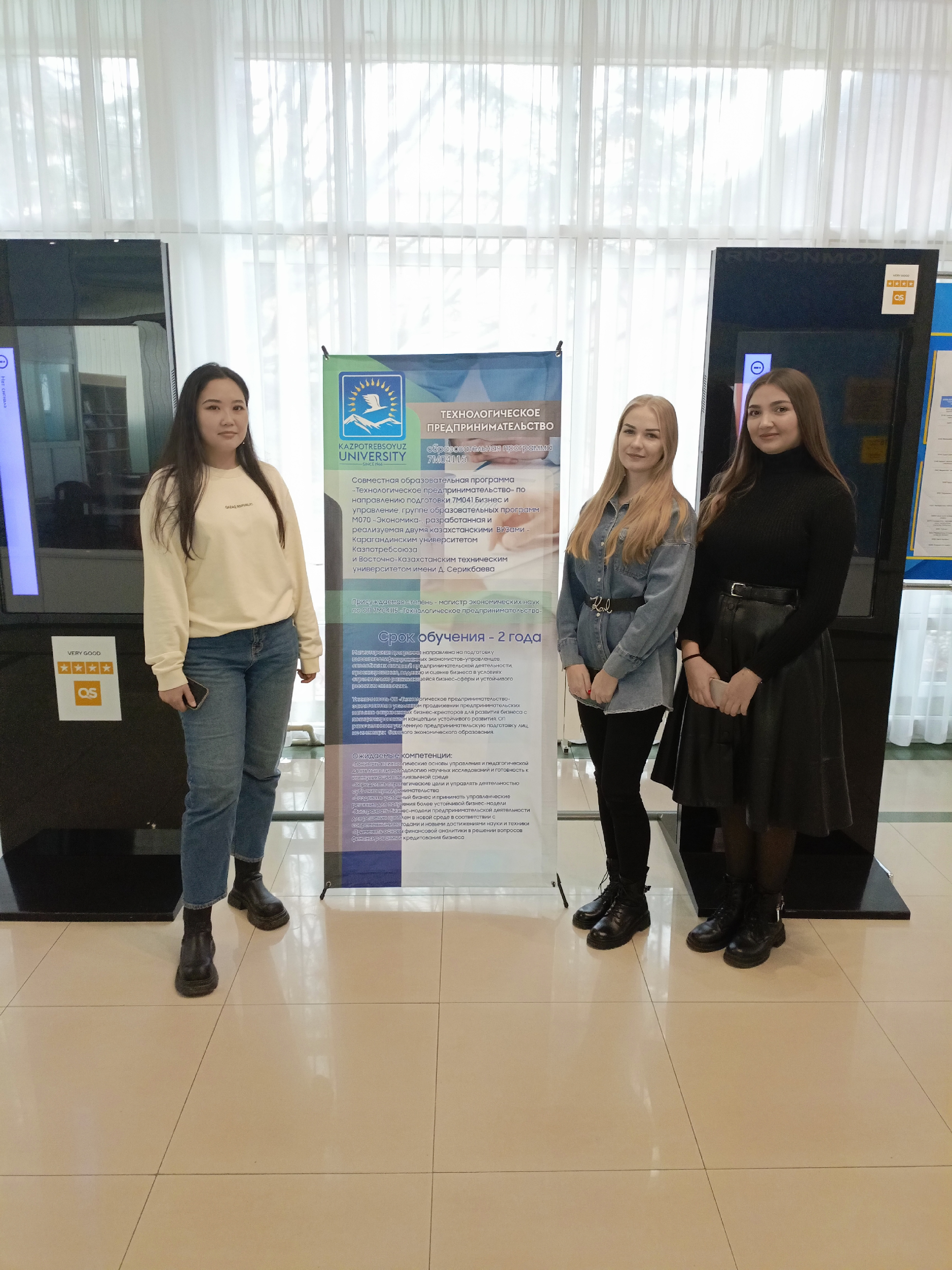 1Vadim Kim Graduate student of the educational program "Economics"2Alexandra Kobylskova Graduate student of the educational program "Economics"3Evgeny Konyukhov Graduate student of the educational program "Economics"4Ekaterina Lyubchenko Graduate student of the educational program "Economics"5Albert Metke Graduate student of the educational program "Economics"6Tomiris Akhmalisheva Graduate student of the educational program "Economics"7Nadezhda Zavadskaya Graduate student of the educational program "Economics"8Anna Mazyarkina Graduate student of the educational program "Economics"9Magomed MezhidovGraduate student of the educational program "Economics"10Darina OtarovaGraduate student of the educational program "Economics"11Alisher SeksembayevGraduate student of the educational program "Economics"12Nurlybek Kiyabek Graduate student of the educational program "Economics"13Nurtilek Zhunisbek Graduate student of the educational program "Economics"14 Nurdana Bazarbekova Graduate student of the educational program "Economics"15Yelena EgorovaGraduate student of the educational program "Economics"16Yegor AkulovGraduate student of the educational program "State and local government"17Assel GabidenGraduate student of the educational program "State and local government"18Anel KadyrmanovaGraduate student of the educational program "State and local government"19Abuamir ZhumagulovGraduate student of the educational program "State and local government"20Maria ZevakhinaGraduate student of the educational program "State and local government"21Yegor ParfenovGraduate student of the educational program "State and local government"22Dastan IlyassovGraduate student of the educational program "State and local government"23Danil NikolayevGraduate student of the educational program "State and local government"24Arailym SeypilovaGraduate student of the educational program "State and local government"25Viktoria StrizhkoGraduate student of the educational program "State and local government"26Alitair TabaldayevGraduate student of the educational program "State and local government"27Aizada AbdrakhmanovaGraduate student of the educational program "State and local government"28Tolganay BolatovaGraduate student of the educational program "State and local government"29Issa Abish Graduate student of the educational program "State and local government"30Kuanysh IsmagulGraduate student of the educational program "State and local government"31Nurtay KazievGraduate student of the educational program "State and local government"32Nurbek KenzhebekovGraduate student of the educational program "State and local government"33Aygerim KenzhebekovaGraduate student of the educational program "State and local government"34Nurtilek KurmanGraduate student of the educational program "State and local government"35Zhanerke ZhenisGraduate student of the educational program "State and local government"36Kurmet ErmekulyGraduate student of the educational program "State and local government"37Zhanar MustafinaGraduate student of the educational program "State and local government"38Nigimet ZhalgasGraduate student of the educational program "State and local government"39Aida Aimaganbetova Graduate student of the educational program " Project and innovation management"40Aslan Bakhtiyarov Graduate student of the educational program " Project and innovation management"41Anastasia Dotsenko Graduate student of the educational program " Project and innovation management"42Anelya Zhansakalova Graduate student of the educational program " Project and innovation management"43Islam Rakhimgulov Graduate student of the educational program " Project and innovation management"44Aida Serik Graduate student of the educational program " Project and innovation management"45Malika Sarina Graduate student of the educational program " Project and innovation management"46Nursultan Fluk Graduate student of the educational program " Project and innovation management"47Diana ZhaksylykovaGraduate student of the educational program "International economy"48Oral Zekenova Graduate student of the educational program "International economy"49Amina Baltabeva Graduate student of the educational program "International economy"50Kristina Bondar Graduate student of the educational program "International economy"51Alina Galiakhmetova Graduate student of the educational program "International economy"52Vladislav Kuleshov Graduate student of the educational program "International economy"53Nikita ShushunovGraduate student of the educational program "International economy"